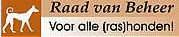 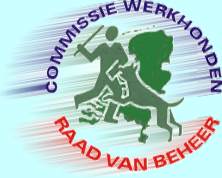 AANVRAAGFORMULIER VOOR VZH/BH-,UV- en IPO- EXAMENS/WEDSTRIJDENA: In te vullen door de organiserende vereniging: (u kunt met de tabtoets door de velden gaan).Aanvrager			:      Adres				:      Postcode			:      Woonplaats			:      Telefoonnr.			:      E-mailadres			:      Naam van de vereniging	:      Locatie van het oefenterrein	:      Straat				:      Plaats				:      Verzoekt toestemming om op d.d.:         een   examen te mogen organiseren.Keurmeester			:      Examenleider			:      Telefoonnr.			:      E-mailadres			:      Geschat aantal deelnemers	:      B. In te vullen door de secretaris van de Commissie Werkhonden.Aanvraag ontvangen d.d.	: Toegekend examennummer	:      Examengeld ontvangen d.d.	: Examen goedgekeurd		: Namens de Commissie Werkhonden, Secretaris d.d.				Tegelijk met het indienen van de aanvraag moet het examengeld à € 75,00 overgemaakt worden op rekening 5366786 t.n.v. de Commissie Werkhonden onder vermelding van:de datum van het evenement.de naam van de keurmeester.de naam van de organiserende vereniging.Datum waarop het examengeld is overgemaakt is: 